      LAXARBY IDROTTSFÖRENING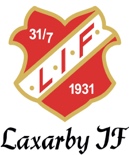 ÅRSMÖTE  FÖR  LAXARBY IF   	7 februari 2024 kl.18,00 – Bergevi klubbrum		FÖREDRAGNINGSLISTA§		Öppnande av mötet.§		Tyst minut för avlidna medlemmar under året.§		Har årsmötet utlyst på rätt sätt?	-Annons på hemsidan utlagd 30 dec 2023	-Utlagt på Facebook 12 jan 2024	-Utlagt på Instagram 17 jan 2024§	Fastställande av föredragningslistan.§		Val av ordförande samt sekreterare för mötet.§		Val av två justeringsmän för mötet. §		Styrelsens verksamhetsberättelse för 2023.§		Redovisning av resultat och balansräkningen för 2023. §		Redovisning av revisionsberättelsen för 2023.§	Fråga om ansvarsfrihet för 2023 års styrelse.§	Behandling av styrelsens och ev. andra inkomna förslag + styrelsens information: 			-Förslag: -att starta ”Boule-sektion” inom LIF, enligt 29§ i LIF stadgar, 			och att utformningen, riktlinjer och ledning för sektionen tas fram av LIF huvudstyrelse, enligt 30§.			-Information: -att ingå samarbete med Bengtsfors IF gällande pojkar födda -08 + 09, för två gemensamma lag i seriespel för P15 + P16/17 – ansvaret hålls av ungdomssektionen §	Fastställande av medlems- och aktivitetsavgifter för 2024: (se bilaga 1)- Förslaget är att inte göra några ändringar från föregående år avgifter.§	Fastställande av verksamhetsplan för 2024. (se bilaga 2)§	VAL TILL FÖRENINGENS FÖLJANDE POSTER:                                                                                                                                                a) 	föreningens tillika styrelsens Ordförande för ett (1) år- 2024.                                                  		avgående: Ingemar Olsson – står tillförfogande för omval               tre (3st) ordinarie Styrelseledamöter för två (2) år- 2024-2025.                                                                                 avgående: Kjell-Arne Gustafsson, Jonas Augustsson och Jeanette Nilsson		- alla står till förfogande för omvaltvå (2st) Styrelsesuppleanter för ett (1) år- 2024.                                                                                            avgående: Nr 1 - Steve Konradsson och Nr 2 – Frida Emanuelsson 		  - båda står till förfogande för omval	 d)	två (2st) ordinarie Revisorer samt två (2st) revisorssuppleanter för ett (1) år- 2024.                                        avgående: ordinarie – Gunnar Eriksson + Petra Konradsson 			- båda står till förfogande för omval			Revisionssuppleanter – Två vakanta platsere)	två (2st) ledamöter till Valberedningen för ett (1) år- 2024, varav en ansvarig.                                                         avgående:  Peter Svensson – står tillförfogande för omval + två vakanta platser.Fotbollssektionen Ungdom för ett (1) år- 2024. varav en eller flera ansvariga.                                                                    avgående: Louise Holmedahl, Steve Konradsson och Ingemar Olsson - ansvariga– övriga medlemmar till sektionen utgörs av ungdomsledare.Utbildningsansvarig för ett (1) år- 2024.                                                                                                                 avgående: Niclas Eriksson – står tillförfogande för omval§	Val av Laxarby IFs två representanter för DFFs ”Fotbollsting hösten 2024”, 		en ordinarie och en ersättare §	Val av Laxarby IFs två representanter för DFFs ”Årsmöte 23/2-24” i Brålanda, 		en ordinarie och en ersättare§	Övriga frågor.  §	Avslutning av mötet.